附件22022世界5G大会5G十大应用案例推选信息表世界5G大会组委会制二〇二二年四月填写说明一、请按照模板要求填写各项内容。二、项目方案可由一家单位提出，也可以由多家单位联合提出，由项目牵头单位组织编写。三、项目方案中第一次出现外文名词时，要写清全称和缩写，再出现同一词时可以使用缩写。四、统一社会信用代码是指单位三证合一营业执照上的标识代码，它是由工商行政管理部门核发的法人和其他组织的唯一标识代码。五、编写人员应客观、真实地填报项目材料，尊重他人知识产权，遵守国家有关知识产权法规。在项目方案中引用他人研究成果时，必须以脚注或其他方式注明出处，引用目的应是介绍、评论与自己的研究相关的成果或说明与自己的研究相关的技术问题。对于伪造、篡改科学数据，抄袭他人著作、论文或者剽窃他人科研成果等科研不端行为，一经查实，将取消该项目的参赛资格。六、项目文字避免过于理论化和技术化，避免体现企业宣传色彩。基本信息世界5G大会官网：http://www.w5gc.com世界5G大会官方微信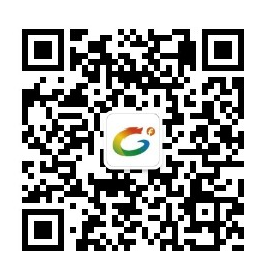 行业应用类别：项目名称：4K/8K、AR/VR、云游戏        车联网           工业互联网智能制造          智慧城市智慧健康医疗    港口、矿山、航空航天和能源       其他（请注明农业、教育、文旅等）联 系 人：联系方式：填报日期：  年       月      日单位信息单位名称单位信息通信地址单位信息统一社会信用代码联系人信息姓名性别联系人信息移动电话邮箱联合单位信息序号单位名称联系人联系方式联合单位信息1联合单位信息2联合单位信息3联合单位信息4联合单位信息...参评项目概述（必填200字以内）参评项目概述（必填200字以内）参评项目概述（必填200字以内）参评项目概述（必填200字以内）参评项目概述（必填200字以内）产品功能及原型设计理念和框架（必填）产品功能及原型设计理念和框架（必填）产品功能及原型设计理念和框架（必填）产品功能及原型设计理念和框架（必填）产品功能及原型设计理念和框架（必填）创意特色及技术性能（必填，项目的新颖性，产品设计的独特性、创造性；技术深度、复杂度、合理性、先进性以及其在市场中的领先程度等，结合专利、数据等支撑说明材料）创意特色及技术性能（必填，项目的新颖性，产品设计的独特性、创造性；技术深度、复杂度、合理性、先进性以及其在市场中的领先程度等，结合专利、数据等支撑说明材料）创意特色及技术性能（必填，项目的新颖性，产品设计的独特性、创造性；技术深度、复杂度、合理性、先进性以及其在市场中的领先程度等，结合专利、数据等支撑说明材料）创意特色及技术性能（必填，项目的新颖性，产品设计的独特性、创造性；技术深度、复杂度、合理性、先进性以及其在市场中的领先程度等，结合专利、数据等支撑说明材料）创意特色及技术性能（必填，项目的新颖性，产品设计的独特性、创造性；技术深度、复杂度、合理性、先进性以及其在市场中的领先程度等，结合专利、数据等支撑说明材料）与5G结合性及强相关性及产业联动效应（必填，对5G技术发展的预期影响；应用作品/项目的完整性；产品规模化生产后对产业链的影响）与5G结合性及强相关性及产业联动效应（必填，对5G技术发展的预期影响；应用作品/项目的完整性；产品规模化生产后对产业链的影响）与5G结合性及强相关性及产业联动效应（必填，对5G技术发展的预期影响；应用作品/项目的完整性；产品规模化生产后对产业链的影响）与5G结合性及强相关性及产业联动效应（必填，对5G技术发展的预期影响；应用作品/项目的完整性；产品规模化生产后对产业链的影响）与5G结合性及强相关性及产业联动效应（必填，对5G技术发展的预期影响；应用作品/项目的完整性；产品规模化生产后对产业链的影响）5G与AI、大数据、先进计算、区块链等技术的融合度（必填，与5G相关技术特性的融合度及相关性；以5G为基础，与AI、大数据、云计算、区块链等新技术融合发展催生新概念、新技术、新应用和新业态）5G与AI、大数据、先进计算、区块链等技术的融合度（必填，与5G相关技术特性的融合度及相关性；以5G为基础，与AI、大数据、云计算、区块链等新技术融合发展催生新概念、新技术、新应用和新业态）5G与AI、大数据、先进计算、区块链等技术的融合度（必填，与5G相关技术特性的融合度及相关性；以5G为基础，与AI、大数据、云计算、区块链等新技术融合发展催生新概念、新技术、新应用和新业态）5G与AI、大数据、先进计算、区块链等技术的融合度（必填，与5G相关技术特性的融合度及相关性；以5G为基础，与AI、大数据、云计算、区块链等新技术融合发展催生新概念、新技术、新应用和新业态）5G与AI、大数据、先进计算、区块链等技术的融合度（必填，与5G相关技术特性的融合度及相关性；以5G为基础，与AI、大数据、云计算、区块链等新技术融合发展催生新概念、新技术、新应用和新业态）项目的价值以及市场需求、和市场容量分析（必填，结合参赛作品的市场规模、所处产业链角色、产品规模化生产对产业链的影响等来分析参赛作品的市场定位、市场份额预期、产业效应及社会效益）项目的价值以及市场需求、和市场容量分析（必填，结合参赛作品的市场规模、所处产业链角色、产品规模化生产对产业链的影响等来分析参赛作品的市场定位、市场份额预期、产业效应及社会效益）项目的价值以及市场需求、和市场容量分析（必填，结合参赛作品的市场规模、所处产业链角色、产品规模化生产对产业链的影响等来分析参赛作品的市场定位、市场份额预期、产业效应及社会效益）项目的价值以及市场需求、和市场容量分析（必填，结合参赛作品的市场规模、所处产业链角色、产品规模化生产对产业链的影响等来分析参赛作品的市场定位、市场份额预期、产业效应及社会效益）项目的价值以及市场需求、和市场容量分析（必填，结合参赛作品的市场规模、所处产业链角色、产品规模化生产对产业链的影响等来分析参赛作品的市场定位、市场份额预期、产业效应及社会效益）商业模式（必填，市场定位和开发策略、产品获利方式和发展规划；企业融资规模和签订的商业合同）商业模式（必填，市场定位和开发策略、产品获利方式和发展规划；企业融资规模和签订的商业合同）商业模式（必填，市场定位和开发策略、产品获利方式和发展规划；企业融资规模和签订的商业合同）商业模式（必填，市场定位和开发策略、产品获利方式和发展规划；企业融资规模和签订的商业合同）商业模式（必填，市场定位和开发策略、产品获利方式和发展规划；企业融资规模和签订的商业合同）产品原型、logo等设计图片，产品评估验证的图片、评测报告等（选填）产品原型、logo等设计图片，产品评估验证的图片、评测报告等（选填）产品原型、logo等设计图片，产品评估验证的图片、评测报告等（选填）产品原型、logo等设计图片，产品评估验证的图片、评测报告等（选填）产品原型、logo等设计图片，产品评估验证的图片、评测报告等（选填）团队介绍及其他（选填）团队介绍及其他（选填）团队介绍及其他（选填）团队介绍及其他（选填）团队介绍及其他（选填）